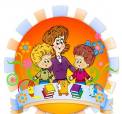 Воспитание детей — дело трудное, и улучшение его условий — одна из священных обязанностей каждого человека, ибо нет ничего более важного как образование самого себя и своих ближних.СократДостаточно длительное время приоритет в образовательной школе отдавался процессу обучения. Сегодня, как никогда, остро встал вопрос о воспитанности школьников, возрождении их духовности. Главная тенденция развития школы – повышение ее роли как центра воспитательной деятельности общества, что означает достижение безусловного паритета двух функций учебного заведения – обучение и воспитание. 	Наша школа является целостным живым организмом, в котором все взаимосвязано. В ней создаются условия социальной защищенности, психологической комфортности воспитанника и педагога, обеспечивается возможность их личностного роста и самореализации. Она выступает воспитательной системой решающей главную задачу педагогики – управление развитием ребенка, то есть обеспечивающей воспитание. 	Воспитательная система школы охватывала весь педагогический процесс, интегрировала учебные занятия, внеурочную жизнь детей, разнообразную деятельность и общение за пределами школы, влияние социальной, природной, предметно-эстетической среды, непрестанно-расширяющееся воспитательное пространство.  Воспитательная работа в 2017-2018 учебном году строилась на основе Устава школы, концепции воспитательной системы школы,  годового плана работы школы, плана воспитательной работы, утвержденных директором школы.         Целью воспитательной работы школы в 2017 - 2018 учебном году является: «Формирование уклада школьной жизни как главного фактора воспитания и социализации детей, их личностного развития в условиях реализации ФГОС»Исходя из цели воспитательного процесса, сформулированы задачи воспитательной  деятельности:Формирование единого воспитательного пространства школы через интеграцию основного и дополнительного образования;Продолжить создавать условий для успешного перехода на ФГОС второго поколения;Совершенствование системы воспитательной работы в классных коллективах; Приобщение школьников к ведущим духовным ценностям своего народа, к его национальной культуре, языку, традициям и обычаям;Продолжить работу, направленную на сохранение и укрепление здоровья обучающихся, привитие им навыков здорового образа жизни, на профилактику правонарушений, преступлений несовершеннолетними;Создать условия для выстраивания системы воспитания в школе на основе гуманизации и личностно-ориентированного подхода в обучении и воспитании школьников.Продолжить работу по поддержке социальной инициативы, творчества, самостоятельности у школьников через развитие детских общественных движений и органов ученического самоуправления.Развитие коммуникативных умений педагогов, работать в системе «учитель – ученик - родитель».РЕАЛИЗАЦИЯ ЭТИХ ЦЕЛЕЙ И ЗАДАЧ ПРЕДПОЛАГАЕТ:• Создание единой воспитательной атмосферы школы, которая способствует успешной социализации и личностному развитию ребенка, педагога, родителя в условиях реализации ФГОС.• Создание благоприятных условий и возможностей для полноценного развития личности, для охраны здоровья и жизни детей;• Создание условий проявления и мотивации творческой активности воспитанников в различных сферах социально значимой деятельности;• Развитие системы непрерывного образования; преемственность уровней и ступеней образования; поддержка исследовательской и проектной деятельности;• Освоение и использование в практической деятельности новых педагогических технологий и методик воспитательной работы;• Развитие различных форм ученического самоуправления; • Дальнейшее развитие и совершенствование системы дополнительного образования в школе;Содержание и формы воспитательной работы:Вся внеурочная деятельность  учащихся и педагогов школы организована таким образом, что коллективные  творческие дела объединены в воспитательные модули.            Пути реализации воспитательных задач:Личностный подход к воспитанию;Организация эмоционально насыщенной жизнедеятельности обучающихся;Приобщение к системе духовных и культурных ценностей своего народа и народов мира. Изучение и сохранение культурно-исторического наследия;Правовое воспитание ребенка и родителя, профилактическая работа по предотвращению правонарушений путем максимального привлечения детей к участию в жизни школы, класса, занятиям в кружках, секциях;Профилактическая работа по воспитанию здорового образа жизни и профилактика вредных привычек;Взаимодействие сфер образования, культуры и общественности в целях гражданско-патриотического и духовно-нравственного воспитания молодежи;Укрепление сотрудничества с организациями, представляющими родительскую, ветеранскую, ученическую общественность, ведомства социальной сферы, участвующие в воспитательном процессе.Заместителем директора школы по воспитательной работе, Яновой Е.Н., на начало учебного года был составлен общий план воспитательной работы школы, в котором прослеживались следующие 11  направлений в воспитательной работе:нравственное и духовное воспитание - основано на развитии у школьников нравственных и этических норм жизни, формировании правил поведения. Это изучение правовой культуры, это деятельность по созданию правового всеобуча учащихся и родителей, формирование в школьном коллективе детей и взрослых уважительного отношения к правам друг друга, формирование качеств, от которых зависит культура поведения, культура труда и общения,  профилактика правонарушений, усвоение  понятий «права и обязанности», «настойчивость», «долг», «сдержанность», «управление собой», «порядочность»;гражданско-патриотическое воспитание - включает в себя воспитание осознания учащимися как нравственной ценности причастности к судьбе Отечества, его прошлому, настоящему и будущему, воспитание интереса к истории родного края и Отечества, расширение представлений о своём городе, его истории и культуре, о героях Великой Отечественной Войны, воспитание чуткости, доброты и милосердия. Это экскурсионная работа, работа с ветеранами;правовое воспитание и культура безопасности основано на формировании у обучающихся правовой культуры, представлений об основных правах и обязанностях, о принципах демократии, об уважении к правам человека и свободе личности, воспитание создания условий для безопасности  себя и окружающих; воспитание семейных ценностей предполагает формирование у обучающихся ценностных представлений об институте семьи, о семейных ценностях, традициях, культуре семейной жизни;интеллектуальное воспитание- предполагает формирование у обучающихся эмоционально-положительного отношения к учёбе, знаниям, науке, людям интеллектуального труда. Это  формирование культуры знаний,   умения построения личностно-ориентированного содержания образования, стремления к самообразованию, а также создание имиджа и атмосферы познавательного комфорта школы;культуротворческое и эстетическое воспитание - реализуется в процессе развития  творчества и самостоятельности, выявление творческих способностей, наклонностей учеников, вовлечение их в разнообразную творческую деятельность, приобщение к национальным традициям и обычаям, культуре поведения;здоровьесберегающее- строится в процессе создания условий для сохранения и укрепления здоровья учащихся, в их воспитании стремления к здоровому образу жизни;воспитание полозительного отношения к труду и творчеству подразумевает формирование у обучающихся представлений об уважении к человеку труда, о ценности труда и творчества для личности, общества и государства.экологическое воспитание - осуществляется посредством формирования экологического поведения, обеспечивающего сохранения на Земле природы и человека, их, взаимодействия, создаёт условия для трудовой деятельности;социокультурное и медиакультурное воспитание - подразумевает подготовку молодых граждан к участию в управлении своей страной, начиная с управления своим ученическим коллективом, формирование в школе демократических отношений между педагогами и учащимися, защита прав школьников, активизацию участия школьников в организации повседневной жизни своего коллектива;формирование коммуникативной культуры направлено формировать у обучающихся дополнительных навыков коммуникации, включая межличностную коммуникацию, межкультурную коммуникацию.Методическая работа направлена на изучение и обобщать опыт работы классных руководителей; Работа кружков и секций способствует сохранение традиционно работающих кружков и секций; Контроль за работой кружков и секций; увеличение сети кружков и секций. Контроль за воспитательным процессом предполагает наблюдение подотчетности всех частей воспитательного процесса, выявление недостатки в воспитательной работе и работать над их устранением, оказание методической помощи классным руководителям в работе с классом.		Основной составляющей воспитательной системы являлись традиционные общешкольные мероприятия, объединенные в тематические периоды. Это позволяло создать в школе периоды творческой активности, задать четкий ритм жизни школьного коллектива, оказывать действенную помощь классному руководителю. Участие класса в общешкольных мероприятиях позволило четко определить место классного коллектива в общей системе учебно-воспитательного процесса, а также способствовало:Повышению уровня общительности каждого ребенка в отдельности;Развитию личностных качеств обучающихся, направленных на благо коллектива  в целом, помогает рассматривать классный коллектив как неотъемлемую часть школьного коллектива;Оказанию помощи классному руководителю  заполнить досуг школьника интересными и познавательными мероприятиями, тем самым сведя  к минимуму влияние улицы, что особенно важно.	Традиционные общешкольные мероприятия, проведенные в 2017-2018 учебном году в МОУ СОШ с. Батрак:-День Знаний. Торжественная линейка -День Здоровья -День Учителя. День самоуправления в школе-День пожилого человек -Посвящение в первоклассники -Посвящение в пятиклассники -День матери-Праздник осени -Новогодние и Рождественские праздники -День Защитника Отечества- Международный женский день (8 Марта) -Трудовая акция «Чистый школьный двор»-Мероприятия, посвящённые Дню Победы  -Торжественная линейка, посвященная «Последнему звонку»-Прощай, Азбука! -День детства -Выпускные вечера 9-х и 11-х классов		В 2017-2018 учебном году воспитательную деятельность осуществляли 9 классных руководителей в 11-ти классных коллективах: 4 класса - начального звена, 5 классов - среднего звена, 2 класса - старшего звена. Основным критерием результативности работы классных руководителей в данном  учебном году стали: Содействие самостоятельной творческой деятельности обучающихся, повышение уровня удовлетворенности их жизнедеятельностью класса;Уровень взаимодействия с коллективом педагогов, школьными службами.		Каждый классный руководитель работал по планам воспитательной работы класса. Все планы соответствовали приоритетным направлениям воспитательной системы школы.		Основными формами и методами воспитательной работы являлись тематические классные часы, коллективные творческие дела, проектная деятельность, экскурсии, индивидуальная работа, родительские собрания, беседы, походы. При подготовке и проведении классных и общешкольных воспитательных мероприятий широко использовались информационно-коммуникативные технологии и ресурсы сети Интернет.		Контроль над воспитательной деятельностью классных руководителей осуществлялся через посещение администрацией школы мероприятий, классных часов, родительских собраний, через классно-обобщающий контроль, через проверку и анализ документации. Анализ и изучение развития классных коллективов показал, что деятельность большинства классных коллективов была направлена на реализацию общественных и социально-значимых задач и перспектив. Обучающиеся школы активно включены в жизнедеятельность ученического коллектива, в общешкольные мероприятия,  в мероприятиях города и другого уровня.		В основе воспитательной системы школы лежала совместная творческая деятельность детей и взрослых по перечисленным выше направлениям:Гражданско-патриотическое направление:		 В 2017-2018 учебном году по этому направлению были проведены следующие общешкольные мероприятия:-Общероссийский классный час «Готов к труду и обороне» (1 сентября);-День памяти жертв терроризма (3 сентября);-День финансовой грамотности-Классные часы антикоррупционной направленности-Добровольческие уроки, приуроченные к празднованию Международного дня добровольцев (30 ноября)-Урок пенсионной грамотности (11 ноября)-27-летие вывода советских войск из Афганистана-День Защитника Отечества -День Победы -Уроки Мужества3 сентября . прошел День памяти жертв терроризма. В каждом классе была проведена тематическая пятиминутка, посвященная 11-й годовщине трагических событий в Беслане. В рамках Всероссийской акции «День финансовой грамотности» 8 сентября 2017 года в МОУ СОШ с. Батрак учителем информатики Ломакиным А.Н. и учителем русского языка и литературы Канеевой З.Р. были проведена беседа для обучающихся 5,10 классов с использованием презентации «Что значит быть финансово грамотным?»  11 ноября 2017 года МОУ СОШ с. Батрак приняла участие в «Едином дне пенсионной грамотности».  В феврале 2018 года прошел традиционный тематический период патриотического воспитания, в ходе которого были использованы разные формы деятельности: классные часы, экскурсии, встречи  с ветеранами военной службы и Великой Отечественной Войны.В мае 2018 года  прошли районные соревнования по военно-спортивной игре «Орленок» по руководством преподавателя ОБЖ Янова Д.А., где команда МОУ СОШ с. Батрак заняла 2 место на дистанции «поисково-спасательные работы «Внимание-SOS!» и 3 место в конкурсе «Внимание-дорога!». В мае организована декада, посвященная 73-летию годовщины Великой Победы, в рамках которой обучающиеся приняли участие во Всероссийской акции «Георгиевская ленточка»,конкурсе творческих работ «Подарок ветерану». В целях привлечения обучающихся к социально-значимой деятельности организованы акции «Поклон Вам, солдаты Великой Победы» в ходе которых оказывалась помощь в решении хозяйственных вопросов ветеранам  Великой Отечественной войны.  Учителем истории и обществознания Танцеревой Т.А. обновлена информация на стендах в рекреации 2 этажа, посвященных страницам истории Великой Отечественной войны.  	 С 4 мая по 6 мая 2016 года для ребят всей школы были проведены единые классные часы, внеклассные мероприятия, посвящённые 73-й  годовщине Победы в Великой Отечественной Войне.  Классные руководители 5-11-х классов рассказали обучающимся об истории возникновения георгиевской ленты как символа героизма, награды Георгиевский крест, показали фильмы о ключевых сражениях в Великой Отечественной войне. Педагоги беседовали с детьми о подвиге дедов и прадедов, защищавших свои семьи, Отечество и будущие поколения от немецко-фашистских захватчиков. А для обучающихся 1-4-х классов свою историю жизни и подвигов рассказал воин-интернационалист Васильев А.Б.9 Мая 2018 года в День Победы обучающиеся и педагоги школы приняли участие в городском параде и шествии «Бессмертный полк».  Одним из факторов успешности организации воспитательной работы в школе являлось включенность в воспитательный процесс всего педагогического коллектива школы. Мало спланировать и организовать воспитательные мероприятия – надо добиваться связи воспитания на уроке и внеурочной деятельности. Деятельность по патриотическому воспитанию обучающихся проходила именно по этому принципу.Результат:Работа по гражданско-патриотическому воспитанию велась на должном уровне;Формирование патриотических чувств и гражданственности происходило как в урочное, так и внеурочное время;Обучающиеся школы принимали участие во всех общешкольных и городских мероприятиях.Проблемное поле:Низкий уровень мотивации к участию в патриотических мероприятиях обучающихся уровня основного общего образования;По данному направлению слабо осуществлялась проектная деятельность обучающихся.Задачи на 2018-2019 учебный год:-Продолжить работу с обучающимися и родителями по данному направлению, классным руководителям активизировать творческую деятельность обучающихся;-Классным руководителям привлечь обучающихся уровня основного общего образования к участию в мероприятиях по данному направлению;-Реализация проектной деятельности по данному направлению.Нравственное и духовное воспитание В целях формирования единого школьного  пространства и школьной идентичности в 2017-2018 учебном году в школе прошли традиционные мероприятия: Все классные руководители, проводившие открытые уроки, показали свое профессиональное мастерство, поделились опытом работы с классным коллективом.В ходе проведения внеклассных мероприятий было отмечено, что классные руководители на хорошем уровне формируют УУД у обучающихся.В виде урока-праздника «Прощай, азбука!» прошло открытое мероприятие и 1 классе. С большим интересом дети доставали из волшебного мешочка буквы и угадывали их на ощупь, оставляли разные по сложности слова из букв, которые были заранее подготовлены каждым обучающимся.   В итоге можно отметить,   что  большинство проведённых открытых внеклассных мероприятий характеризовались  яркостью, образностью, эмоциональностью, использовался жизненный опыт обучающихся.Проведение методического месячника по воспитательной работе говорит о полезности открытых мероприятий, желании большей части педагогов совершенствовать свою педагогическую деятельность путем знакомства с опытом работы коллег.     	В ходе проведения методического месячника классными руководителями  осуществлялось формирование мотивации через постановку целей и задач, а также поэтапное использование различных методов и форм работы с классом. Различного рода внеклассные мероприятия, проводимые в рамках методического месячника, позволили совершенствовать педагогическое и методическое мастерство  классных руководителей.С 1 по 26 апреля 2018 года в нашей школе была объявлен месяц добра, в котором приняли участие обучающиеся и педагоги школы. Обучающиеся  решили в эту неделю особенно постараться и сделать много добрых дел: озеленить классную комнату, поговорить о здоровом образе жизни, оказать помощь Ветеранам Великой Отечественной Войны и труженикам тыла.	  Результат:Работа по духовно-нравственному воспитанию велась систематически и на удовлетворительном уровне;Активное участие в общешкольных мероприятиях по данному направлению  воспитательной работы обучающихся начального и старшего уровней образования.Проблемное поле:Низкая активность обучающихся и родителей  среднего уровня образования;Недостаточное внимание классных руководителей  к изучению этики и культуры поведения обучающихся.     Задачи на 2018-2019 учебный год:-Каждому учителю определить свои методы и приемы духовно-нравственного воспитания обучающихся;-Изменение планирования воспитательной работы с целью увеличения роли классных руководителей в организации мероприятий, повышения мотивации обучающихся и родителей к участию в школьной жизни.3. Интеллектуальное воспитание: В октябре прошел интеллектуальный марафон среди учеников начального звена «Чему учат в школе?» , 9 ноября прошла игра «Умники и умницы» среди обучающихся 4-5 классов и акция»Самый читающий класс». Январь был насыщен проектой деятельностью, прошла интеллектуальная викторина среди учеников среднего звена «Что? Где? Когда?»  В марте в МОУ СОШ с. Батрак прошел «День науки» среди обучающихся школы. В апреле . обучающиеся МОУ СОШ с. Батрак приняли участие в областной интеллектуальной краеведческой игре для старшеклассников «Мы-гуманитарии», посвященной образованию Пензенской области. Ребята с желанием и интересом проходили все испытания.  Также в апреле прошла интегрированная квест-игра «Школа космонавтов» в рамках Всероссийского конкурса среди школьников «Мы – дети Галактики».  Обучающиеся проходили испытания на пяти станциях: «Зарядка», «Центрифуга», «Измерение объема легких», «Рост участника» и «Экзамен перед стартом».  Выввод:В МОУ СОШ с. Батрак была организована работа по развитию устойчивого интереса к познавательной деятельности.Задачи на 2018-2019 учебный год:Администрации школы стимулировать учителей для участия в конкурсах разного уровня.4.Здоровьесберегающее воспитаниеОдним из аспектов воспитательной работы школы явилось привитие сознательного отношения к оздоровлению организма, пропаганде спорта и здорового образа жизни. В сентябре . в нашей школе прошли тематические классные часы для 5-11 классов «Готов к труду и обороне». На уроках обучающиеся посмотрели фильм «Путь к здоровью через нормы ГТО», закрепили знания о здоровом образе жизни, о различных видах спорта, узнали о спортивных нормативах.  В 2017-2018 учебном году в школе работали спортивная программа «Школа безопасности»  Школьники приняли участие во многих школьных, районных и областных соревнованиях.  классными руководителями совместно с учителем физической культуры прводился в сентябре и в апреле День Здоровья, где обучающиеся преодолевали тропу здоровья, тянули канат, соревновались в эстафете «Веселые старты», играли в пионербол, волейбол, рисовали плакаты на тему «Здоровым быть здорово!», выпустили стенгазеты Здоровое поколение.В сентябре и мае 2017-2018 учебного года проходили тематические недели по профилактике  детского дорожно-транспортного травматизма и обеспечения безопасности несовершеннолетних «Внимание-дети» С этой целью был оформлен информационный стенд в рекреации 1 этажа и  классные уголки в учебных кабинетах, проведены  классные часы по теме «Безопасная дорога», организовано практическое занятие по правилам дорожного движения «Внимание, пешеходный переход!». Обучающиеся начальной школы с удовольствием приняли участие в конкурсе рисунков на асфальте «Азбука здоровья» (в рамках Дня Здоровья), в викторине на знание знаков и правил  дорожного движения. В преддверии зимних каникул был проведен профилактический час «Азбука улиц и дорог». Все проведенные мероприятия явились частью постоянно осуществляемой школой работы по профилактике детского дорожно-транспортного травматизма. Все классные часы, игровые мероприятия отмечены как хорошо подготовленные, познавательные и интересные.На совещании классных руководителей в целях исполнения постановления Правительства РФ «Правила перевозки организованных групп автобусами» директор МОУ СОШ с. Батрак  Янов Д.А. ознакомил педагогов  с приказом   «О перевозке школьников автобусом » под роспись.Все проведённые мероприятия явились частью постоянно осуществляемой школой работы по профилактике дорожного травматизма. Анализируя  выше сказанное, хочется отметить высокую заинтересованность школьников в применении знаний правил дорожного движения.Зам. директора по ВР Яновой Е.Н. и соц. педагогом Гагулиной Т.В., совместно с мед. сестрой Первомайского ФАП в рамках Всероссийской акции, приуроченной к Всемирному Дню борьбы со СПИДом, организованы и проведены профилактические уроки на тему «Мы против СПИДа» в 9-11 классах.   В фойе школы вывешена информация по данной тематике, обучающимися  среднего звена  оформлена выставка рисунков «Знать, чтобы жить!». Проводимая акция способствовала повышению знаний по профилактике СПИД и ВИЧ-инфекции у молодежи и развитию здорового отношения к жизни будущего поколения.Планы классных руководителей предусматривали реализацию целенаправленных мероприятий по укреплению и сохранению здоровья обучающихся, пропаганде здорового образа жизни в разделе «Здоровье». Каждым классным руководителем разработан и реализован комплекс мер по охране и укреплению здоровья детей, включающий в себя организацию и проведение каникулярного отдыха детей, инструктажей по правилам техники безопасности на воде, мероприятий по профилактике частых заболеваний учащихся, детского травматизма на дорогах, наркомании, токсикомании, табакокурения, встреч родителей и детей с представителями правоохранительных органов, медработниками, экскурсий и походов, участие коллектива класса в спортивных, внутришкольных мероприятиях. Результат:В МОУ СОШ с. Батрак  реализовывала мероприятия по охране здоровья, систематизировала работу педагогического коллектива в данном направлении;Школа давала стабильные результаты спортивных достижений.Проблемное поле:Недостаточное разнообразие соревнований в школе для полноценного развития спортивно-массового воспитания.Задачи на 2018-2019 учебный год:-Проведение мероприятий с использованием новых форм и методов работы;-Привлечь родителей к участию в спортивных соревнованиях.	5. Воспитание положительного отношения к труду и творчествуВ этом направлении заложено развитие у обучающихся потребности трудиться (дежурство по школе, уборка закрепленных территорий) ориентироваться на рациональный выбор профессии по их способностям и потребностям. Такая деятельность развивала у детей самостоятельность, воспитывала ответственность за общее дело, развивала индивидуальные качества личности в коллективе. По направлению профориентации в школе велась активная работа, направленная на учеников всех звеньев.Дежурство по школе не всегда проходило на должном уровне, так как не всегда ввелся контроль со стороны классных руководителей.  В 2017-2018 учебном году созданы все необходимые условия для формирования положительных  взглядов и убеждений обучающихся по отношению к трудовой деятельности.  На уроках технологии ребята активно применяли полученные знания.     В течение года обучающиеся школы поддерживали порядок на школьном дворе ,проходили ежедневные санитарные часы и еженедельные субботники. За каждым классом была закреплена территория, которую обучающиеся убирали.  прошли  школьные  субботники.  Результат:Работа по данному направлению велась на удовлетворительном уровне;Проблемное поле:Низкая мотивация обучающихся к участию в трудовых десантахЗадачи на 2018-2019 учебный год:-Продолжить работу с обучающимися по данному направлению;-Привлечь обучающихся к участию в трудовых акциях.6.Экологическое воспитание Учитель биологии Московкина О.А. и провела тематические уроки по защите окружающей среды. Обучающиеся школы приняли участие в акции «Зеленая Россия». Школа – наш дом. Конкретными делами все участники субботника продемонстрировали  свое право жить на чистой земле и дышать чистым воздухом.  Общими усилиями школьный двор и пришкольная территория стала еще чище и аккуратней. Проводились следующие мероприятия: акция  «Зеленая планета», «Кормушка», операция «Чистая среда», внеклассное мероприятие посвященное году экологии «Тропинками родного края», КТД «Бережем планету вместе».  	 Результат:Работа по данному направлению велась на удовлетворительном уровне;Проблемное поле:Низкая мотивация обучающихся к участию в экологических конкурсах.Задачи на 2018-2019 учебный год:-Продолжить работу с обучающимися по данному направлению;-Привлечь обучающихся к участию в экологических конкурсах, акциях, открытых мероприятиях.7.Культуротворческое и эстетическое воспитаниеВ 2017-2018 учебном году были проведены экскурсии и мероприятия культурологического характера:В октябре 2017 ребята посетили «Музей под открытым небом» г. Каменка, где познакомились с историей возникновения районного центра и его достопримечательностями. Поездка в апреле 2018года учениками 4 класса в картинную галерею им. К.А. Савицкого, и посещение исторических  памятников г. Пенза. в рамках проекта «Культурная суббота»   Традиционно в школе проводились конкурсы творческого характера: Поделка из природного материала в рамках «Праздника Осени»;Конкурс детского творчества «Варежка Деда Мороза;весенний конкурс красоты и грации «А ну-ка, девочки» и др.В творческих  конкурсах активно принимали участие обучающиеся школы.  Победители и призеры всех конкурсов награждены дипломами и грамотами. Результат:Работа по данному направлению велась на удовлетворительном уровне;Классные руководители развивали у обучающихся творческие способности, воспитывали эстетическое восприятия окружающего мира;Проблемное поле:Низкая мотивация обучающихся к участию в районных и областных конкурсах.Задачи на 2018-2019 учебный год:- Классным руководителям повысить мотивацию  обучающихся к участию в мероприятиях, конкурсах разного уровня по данному направлению.8.Воспитание семейных ценностей        По данному направлению в течение года проводились следующие мероприятия: «КТД Святость материнства» Праздничный концерт ко дню 8 марта, «День здоровья Веселые старты и Все на лыжи», «Масленица», родители активно участвовали в проекте «Моя будущая профессия», а также во всех общешкольных мероприятиях родители учеников принимали активное участие и шли на контакт. В рамках факультативного курса в 5,6,7 введен предмет «Семьеведение» (преп. Янова Е.Н.), на котором дети изучают вопросы, связанные с семьей.Во время учебы и каникул классные руководители, совместно с соц. педагогом Гагулиной Т.В. посещали семьи. Социальный состав обучающихся на начало 2017-2018 учебного года:Многодетные семьи/учащихся в них – 12/20Дети из семей переселенцев/семьи переселенцев –2/3Дети из замещающих семей/замещающие семьи –0/0Дети-инвалиды/семьи с детьми-инвалидами –1/1Дети из неполных семей–5Дети, оставленные на родственников -3Количество опекаемых семей/ обучающихся из опекаемых семей 3/4Количество детей, состоящих на учете в ПДН -2, ВШУ- 1	 В течение всего учебного года велась большая работа по профилактике семейного неблагополучия, выявлению причин, толкающих детей на нарушение дисциплины в школе, общественных местах, а также ранней диагностике социальных условий жизни учащихся, выявление фактов нарушений прав ребенка, проводились многократные рейды в проблемные семьи. В случае выявления неблагополучной семьи, оперативно ставятся в известность органы полиции и КДНиЗП. Проведено 16  рейдов в проблемные семьи,   По результатам рейдов   и принимались меры по улучшению положения детей в семьях, если это требовалось. Для родителей организован лекторий по вопросам подростковой психологии, правовым вопросам, информации о совершении правонарушений, ответственности родителей за воспитание детей, склонных к воровству и бродяжничеству, предупреждение наркозависимости у подростков, роль отца и матери в воспитании ребенка, занятость подростка в летний период. Работа с родителями.Родители обучающихся привлекались к участию в школьных и внешкольных мероприятиях. В течение учебного года в классах проводились классные мероприятия с привлечением родителей: Праздник Осени, День матери, Новый год, Международный женский день, классные чаепитии, спротивно-массовые мероприятия и дни здоровья. Классные руководители тесно взаимодействовали с членами родительского комитета.	Со стороны школы родителям обучающихся постоянно оказывалась помощь. Это, прежде всего, педагогические консультации, родительские собрания, индивидуальные беседы об особенностях возраста и методах подхода к воспитанию ребенка, по безнадзорности и правонарушений, сохранению и укреплению здоровья, т.е. педагогическое просвещение родителей.Результат:Работа по привлечению родителей к участию в образовательном процессе велась на должном уровне;Родители обучающихся начального уровня образования принимали участие во всех  общешкольных мероприятиях.Проблемное поле:Небольшой интерес со стороны родителей обучающихся среднего и старшего уровней образования к участию в общешкольных и классных мероприятиях, школьных делах.Задачи на  2018-2019 учебный год:-Повышение психолого-педагогических знаний родителей (общешкольные родительские собрания, внеклассные мероприятия, индивидуальные беседы и консультации);-Вовлечение родителей  в учебно-воспитательный процесс (родительские собрания, дни открытых дверей, праздники, конкурсы, встречи с членами администрации, рейды в неблагополучные семьи).9.Социокультурное и медиакультурное воспитаниеСамоуправление – важная и необходимая часть воспитательного процесса в школе. Самоуправление обучающихся выражается в самостоятельности проявлять инициативу, принимать решения и реализовывать их в интересах своего коллектива. Участие обучающихся в ученическом самоуправлении способствует формированию более четкой осознанной гражданской позиции и ценностного отношения к себе и другим, развивает социальные навыки поведения и установки на самостоятельное принятие решений для достижения общественно значимых целей. В нашей школе это Совет обучающихся,  деятельность которого строилась на основании разработанного положения о деятельности Совета и плана работы на год, утвержденных директором школы и возглавляемый   председателем Совета обучающихся. В его состав входили обучающиеся 5 – 11-х классов. В сентябре во всех классах прошли классные часы, посвященные выборам в органы самоуправления школы (актив класса). Председателем Совета обучающихся школы в 2017-2018 учебном году стала обучающаяся 10 класса – Таишова Карина. Она активно представляла школу и Совет обучающихся на всех мероприятиях и конкурсах как школьного, так и районного уровня.Члены Совета обучающихся в течение года работали добросовестно и ответственно выполняли свою работу. Они организовывали различные культурно-развлекательные, познавательные мероприятия и акции, которые включили в себя: День Знаний,   День учителя, День здоровья, Новый год, акция «Подари праздничное настроение», Весенняя Неделя Добра, Последний звонок-2018, концерты, посвященные празднованию Дня Защитника Отечества, Международного  женского  дня, Дня  Победы.  Активное участие принимали в общегородских конкурсах: Что? Где? Когда? и КВН.  Один  раз в месяц проводились заседания совета обучающихся, где его члены  отчитывались о проделанной ими работе, обсуждали плюсы и минусы прошедших мероприятий,   составляли  планы и сценарии мероприятий  на следующие месяцы. Проведенные мероприятия и коллективно-творческие дела способствовали сплочению коллектива, уважительному отношению к старшим, дисциплинированности и самостоятельности. В 2018-2019 учебном году необходимо продолжить работу по укреплению традиций детского объединения, повысить роль детского самоуправления в решении школьных проблем, предоставить детям больше самостоятельности. Результат:Высокий уровень подготовки школьных мероприятий, акций и праздников членами Совета обучающихся.Проблемное поле:Низкий уровень развития самоуправления в классных коллективах.Задачи на 2018-2019 учебный год:-Продолжить работу по укреплению традиций детского самоуправления;-Повысить роль детского самоуправления в решении школьных проблем, предоставить детям больше самостоятельности.10.Формирование коммуникативной культуры По формированию коммуникативной культуры в школе проводились конкурсы чтецов «Живая классика», участвовали в конкурсе «А ну-ка ,девочки», ученики старшего и среднего звена активно участвовали в диспутах и круглых столах по различным тематикам, ученица Танцерева Яна участвовала в конкурсе по избирательному праву областного уровня, где почетно заслужила 2 и 3 место, Таишова Карина участвовала в районном конкурсе «К вершинам роста».Результат:Работа по данному направлению велась на удовлетворительном уровне;Проблемное поле:Низкая мотивация  некоторых обучающихся к участию в конкурсах, особенно районного и областного характера.Задачи на 2018-2019 учебный год:-Продолжить работу с обучающимися по данному направлению;-Привлечь обучающихся к участию в конкурсах, акциях, открытых мероприятиях. вовлечь  обучающихся младшего и среднего звена к обсуждению вопросов на круглых столах.11.Правовое воспитание и культура безопасностиВ 2017-2018 учебном году по этому направлению были проведены следующие общешкольные мероприятия: 5-15 сентября всероссийский урок «Безопасность детей в сети интернет», профилактическая акция «Неделя безопасности»,акция «Внимание-дети!», проводили внеплановые и плановые эвакуации.Результат:1.Работа по данному направлению велась систематически и на удовлетворительном уровне;Проблемное поле:Низкая активность обучающихся и родителей старшего уровня образования;Недостаточное внимание некоторых классных руководителей  к правовому воспитанию обучающихся.     Задачи на с 2018-2019 учебный год:-Каждому учителю определить свои методы и приемы правового воспитания обучающихся;-Изменение планирования воспитательной работы с целью увеличения роли классных руководителей в организации мероприятий, повышения мотивации обучающихся и родителей к участию в школьной жизни.-продолжить работу по культуре безопасности. Работа классных руководителей Исходя из анализа воспитательной работы, необходимо отметить, что в целом поставленные задачи воспитательной работы в 2017-2018 учебном году можно считать выполненными. Результат:Классные руководители 1-11-х классов активно принимали участие в воспитательной работе школы;На высоком уровне были организованы и проведены классные часы, классные мероприятия, номера для общешкольных праздников.Проблемное поле:Несвоевременно сдавали отчетность некоторые педагоги.Задачи на 2018-2019 учебный год:     -Активнее привлекать классных руководителей к подготовке и проведении открытых воспитательных мероприятий.Дополнительное образование: В начальном звене, в рамках ФГОС, 100% обучающихся вовлечены во внеурочную деятельность. Для учеников среднего и старшего звена организована секция дополнительного образования по программе «Школа безопасности», под руководством Янова Д.А. Ребята с желанием посещают занятия и активно принимают участие в различных видах соревнований как школьного, так и районного уровня. От ДО МАОУ ЦРДиЮ на базе школы организовано объединение «Аэробика» для учеников начального и среднего звена по руководством Столяровой М.С.Результат:В МОУ СОШ с. Батрак наблюдается результат занятости обучающихся во внеурочное время  рост творческой активности обучающихся.Задачи на 2018-2019 учебный год:-По возможности организовать кружки и секции технической направленности;-повысить качество предоставления дополнительных услуг за счет повышения методической и профессиональной подготовки педагогов.ВЫВОДЫ И ПРЕДЛОЖЕНИЯ:Об эффективности воспитательного процесса следует судить по 2-м аспектам — результативным и процессуальным. Воспитание тем эффективнее, чем больше результаты совпадают с целями. Результативность проявляется в уровне воспитанности учащихся, который выражается в показателях—наблюдаемых признаках поведения и сознания. Можно сказать, что результативность за 2017-2018 учебного года находится на среднем уровне. Процессуальная оценка эффективности воспитательного процесса состоит в установлении того, насколько адекватны цели, содержание работы, выбраны методы, средства и формы ее, учтены психологические условия и многое другое в деятельности педагогического коллектива. О процессуальной оценке можно сказать, что она находится на среднем уровне.Все выше перечисленное дает право оценить воспитательную деятельность за 2017-2018 учебный год положительно.Воспитательная деятельность в МОУ СОШ с. Батрак  главным образом опиралась на деятельность классных руководителей, библиотекаря, педагога – психолога и соц. педагога и была направлена на непосредственных участников воспитания - обучающихся.В 2018-2019 учебном году необходимо продолжить работу по реализации Программы воспитательной деятельности школы:Способствовать развитию индивидуальных особенностей обучающихся, создать условия для творческой деятельности;Обеспечить общее культурное развитие ребёнка, сформировать у обучающихся чувство моральной и социальной ответственности уважения к закону при соблюдении норм человеческой морали;Развивать эстетическую культуру обучающихся через ознакомление с историей, культурой и национальными традициями; уважение к истории человечества; пробуждать собственную активность учащихся в творении по законам красоты.Развивать школьные традиции, создавая благоприятные условия для всестороннего развития личности обучающихся;Способствовать развитию ученического самоуправления; Формировать активную гражданскую позицию и самосознание гражданина РФ;Продолжить работу по предупреждению правонарушений и безнадзорности среди несовершеннолетних, максимально привлекать детей группы “риска” к участию в жизни школы, класса, занятиях кружков, секций;Максимально вовлекать родителей в жизнь школы и привлекать их к реализации программы развития; Расширить систему дополнительного образования обучающихся.Заместитель директора по ВР ____________/Янова Е.Н./Воспитательные модули:КТДСентябрь «Внимание, дети!»Общешкольные часы по безопасностиОктябрь «Здоровое поколение»День здоровьяНоябрь «Крепка семья – крепка держава»День матери, День УчителяДекабрь «Новогодние приключения»Новогодний калейдоскопЯнварь «Мир профессии»Ярмарка профессийФевраль «Богатства земли Русской»МасленицаМарт «Новаторы школы» (проектная деятельность)День наукиАпрель «Дари добро другим во благо»День добрых делМай «Поклонимся великим тем годам»День ПобедыNп/пВремя проведенияНазвание мероприятия1.Сентябрь-Праздник "День знаний-2017" -Праздник «Теперь я первоклассник» (для обучающихся 1-х классов)-День Здоровья -День памяти жертв терроризма 2.Октябрь-День ученического самоуправления, посвященный Дню учителя -«Теперь я – пятиклассник» (для обучающихся 5-х классов)-Посвящение в первоклассники (для обучающихся 1-х классов)3.Ноябрь-День народного Единства-День Матери 4.Декабрь-Новогодние утренники-Спортивные игры на призы Деда Мороза в рамках празднования Нового года5.Январь-Святочная неделя6.Февраль-Декада воспитательной работы -Масленица-День защитника Отечества7.Март-Международный женский день  8.Апрель-День космонавтики-Весенняя неделя добра9.Май-День Победы. -Акция «Открытка ветерану» -Концерт «Не стареют душой ветераны!»-Последний звонок-2018№Планируемые мероприятияСрокиОтветственные      Примечание1Общешкольное родительское собрание по теме: «Семья и школа. Взгляд в одном направлении»сентябрьАдминистрация школы2.Общешкольное родительское собрание по теме: «Современные дети. Пространство проблем и решений»декабрьАдминистрация школы3.Общешкольное родительское собрание по теме: «Формирование положительной самооценки школьника – важная составляющая семейного воспитания»мартАдминистрация школы4.Общешкольное родительское собрание по теме: «Роль родителей в процессе самоопределения ребенка, формировании ценностных ориентаций  и  выбора профессии».«Результаты работы школы»майАдминистрация школы5.Темы родительских собраний:-период адаптации и сложности адаптационного периода;-правила поведения в школе; - предупреждение детского дорожно-транспортного травматизма;-ответственность родителей (законных представителей);- рациональное питание школьника;- культура умственного труда в школе и дома;- о привычках полезных и вредных;- подвоз обучающихся;- уважение - основа культуры поведения-  влияние ЗОЖ родителей на воспитание ребенка;- в воспитании мелочей не бывает;- психологические особенности  подросткового возраста;- культура труда и организация свободного времени;-  система ценностей школьника;-школьная форма обучающихся МОУ СОШ с. Батрак В течение годаЗам. директора по ВР,Зам. директора по УВРОдин раз в четверть6.Консультации для родителейВ течение годаКлассные руководителиПостоянно7.Индивидуальные встречи для решения возникающих вопросов по обучению и воспитанию школьниковВ течение годаСовет профилактики По мере необходимости№ п/пНаправлениеНазваниеРуководительКлассВремя проведения1  Спортивно-оздоровительноеПравильное питаниеПаршина Т. В.1, 3Пятница 
12.50 - 13.401  Спортивно-оздоровительноеМое здоровьеБатракова Г.А.2, 4Пятница 
13.55 – 14.402СоциальноеКнига профессийПаршина Т.В.1, 3Понедельник 
12.50 – 13.353ОбщеинтеллектуальноеМатематика в играх и задачахБатракова Г.А.2, 4Понедельник 
13.55 – 14.403ОбщеинтеллектуальноеМатематика в играх и задачахБатракова Г.А.2, 4Понедельник 
13.55 – 14.40
4  
ОбщекультурноеРазноцветная палитраБатракова Г.А.2, 4Четверг 
13.55 – 14.40
4  
ОбщекультурноеРадугаПаршина Т.В.1, 3Среда 
12.50 – 13.55